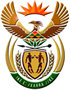 DEPARTMENT: PUBLIC ENTERPRISESREPUBLIC OF SOUTH AFRICANATIONAL ASSEMBLY3242: Mr S C Motau (DA) to ask the Minister of Public Enterprises:What (a) amount did (i) his department and (ii) each entity reporting to him borrow from any entity in the People’s Republic of China (aa) in each of the past three financial years and (bb) since 1 April 2018, (b) is the name of the lender of each loan, (c) conditions are attached to each loan and (d) are the repayment periods for each loan in each case? 								          NW3672EREPLY:DPE RESPONSEThe Department of Public Enterprises did not borrow any money from any entity in the People’s Republic of China in the past three financial years to date.According to the information received from Eskom(a)(i) The Department of Public Enterprises did not borrow any money from any entity in the People’s Republic of China in the past three financial years to date.(a)(ii) Annexure A provides amount borrowed from China Development Loan (CDB) in each of the past three financial years and since 1 April 2018; the name of the lender of each loan, conditions attached to each loan and the repayment periods for each loan.Eskom wishes not to disclose full terms and conditions of the loans as this information is commercially sensitive and would constitute breach of confidence.Response is according to information received from South African Airways:South African Airways has no loan agreements from any entity in the People’s Republic of China.Response is according to information received from South African Express:South African Express has not raised any loans with the People’s Republic of China in the past three years.Alexkor, Denel, Safcol and Transnet responses not received.